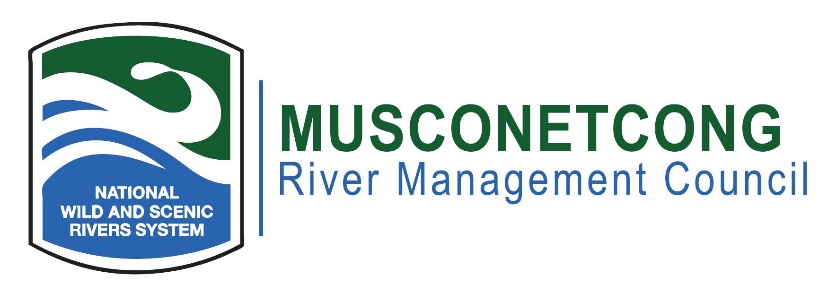 AgendaFebruary 20, 2024Hybrid Meeting Call to Order (7:00 p.m.)Flag SaluteRoll Call / Quorum Greetings to guests, visitors, members of publicOpen Meetings Act Statement: The meeting has been advertised pursuant to the NJ Open Public Meetings Act, N.J.S.A. 10:4-6 et seq. A notice has been sent to the Star Ledger, Express Times, and nj.com.Remote Meeting ProceduresApproval of Minutes (7:05 p.m.) New Business (7:10 p.m.)River Administrator Transition2024 Spring EventsOld Business (7:35 p.m.)By Law RevisionWatershed Vision Plan UpdateWatershed Implementation Plan & Flow Workshops UpdateAsbury Village Vibrant PlacesBeattys Mill Floodplain Restoration Haberman/Hampton Flood Hazard Applicability DeterminationRiver Administrator’s Report (8:20 p.m.)New River Councilor Orientation Report OutWatershed-wide Interpretive PlanningMusconetcong Educational TrailAsbury Mill Exhibit PlanningNPS Report (8:40 p.m.)Committee Reports (8:45 p.m.)Municipal, NJDEP, and NGO Reports – Pending Projects Along the River (8:50 p.m.)Public Portion – Issue (s) Outside of the Committees (8:55 p.m.)Adjournment (9:00 p.m.)